  ROESHOT  HILL 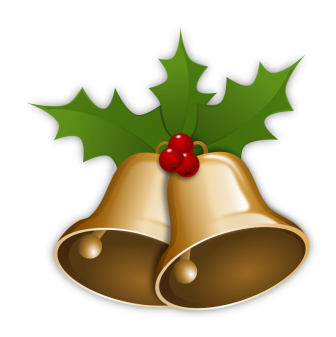 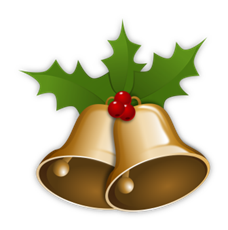  ALLOTMENTFundraiser for Accessible Toilets for All Saturday December 7th 201911:30am -3:30pm@ Stanpit Village Hall Tombola    Name The Doll    Whack The Rat !Great Raffle     Bric a Brac  	  Refreshments   Good Secondhand 		Produce Table   Clothes/shoes …plus so much moreAlso a special visit for theLittle Ones from Father Christmas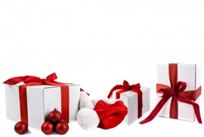 Adults 50p  - Children Free 